ANALISIS KINERJA KARYAWAN PADA PT ARYA ADZKA MANDIRI YOGYAKARTAOngki PratamaAbstrakPenelitian ini bertujuan untuk menganalisis kinerja karyawanpada PT. Arya Adzka Mandiri Yogyakarta. Populasi dan sampel dalam penelitian ini berjumlah 23 karyawan. Metode perolehan data penelitian ini menggunakan kuisioner diukur dengan menggunakan skala likert dimodifikasi. Metode analisis data menggunakan uji validitas, uji reliabilitas dan rata-rata hitung dengan aplikasi SPSS 25. Dari hasil analisis rata-rata hitung variabel kinerja diperoleh rata-rata hitung sebesar 2,58 yang berarti setuju, indikator kualitas didapatkan hasil rata-rata hitung sebesar 2,55 yang berarti setuju, indikator kuantitas didapatkan hasil dengan nilai rata-rata hitung sebesar 2,17 yang berarti tidak setuju, indikator efektifitas didapatkan hasil dengan nilai rata-rata hitung sebesar 2,81yang berarti setuju dan indikator kemandirian didapatkan hasil dengan nilai rata-rata hitung sebesar 2,82 yang berarti setuju.Kata Kunci: Kinerja Karyawan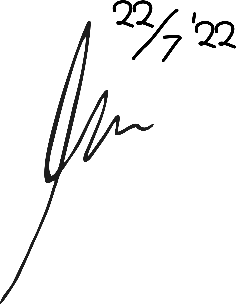 PERFORMANCE ANALYSIS OF EMPLOYEES AT PT ARYA ADZKA MANDIRI YOGYAKARTAOngki PratamaAbstractThis study aims to analyze the performance of employees at PT. Arya Adzka Mandiri Yogyakarta. The population and sample in this study amounted to 23 employees. The method of data acquisition in this study used a questionnaire measured using a modified Likert scale. The data analysis method used validity test, reliability test and arithmetic average with the SPSS 25 application. From the results of the analysis of the arithmetic mean of performance variables, it was obtained an average count of 2.58 which means agreed, quality indicators obtained an average calculation result of 2.55 which means agree, the quantity indicator is obtained with an average value of 2.17 which means disagree, the effectiveness indicator is obtained with an average value of 2.81 which means agree and the independence indicator is obtained with an average value The average count is 2.82, which means agree.Keywords: Employee Performance.